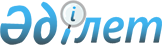 Об утверждении государственного образовательного заказа на подготовку специалистов с техническим и профессиональным, послесредним образованием на 2012 - 2016 учебные годы
					
			Утративший силу
			
			
		
					Постановление акимата города Астаны от 31 августа 2012 года № 107-1277. Зарегистрировано Департаментом юстиции города Астаны 21 сентября 2012 года № 744. Утратило силу постановлением акимата города Астаны от 21 августа 2017 года № 107-1683 (вводится в действие по истечении десяти календарных дней после дня его первого официального опубликования)
      Сноска. Утратило силу постановлением акимата г. Астаны от 21.08.2017 № 107-1683 (вводится в действие по истечении десяти календарных дней после дня его первого официального опубликования).
      В соответствии с пунктом 2 статьи 27 Закона Республики Казахстан от 23 января 2001 года "О местном государственном управлении и самоуправлении в Республике Казахстан", подпунктом 7) пункта 3 статьи 6 Закона Республики Казахстан от 27 июля 2007 года "Об образовании" акимат города Астаны ПОСТАНОВЛЯЕТ:
      1. Утвердить государственный образовательный заказ на подготовку специалистов с техническим и профессиональным, послесредним образованием на 2012 - 2016 учебные годы (далее - Государственный образовательный заказ) согласно приложению.
      2. Администраторами программы являются Государственное учреждение "Управление образования города Астаны" по бюджетной программе 360 024 000 "Подготовка специалистов в организациях технического и профессионального образования" и Государственное учреждение "Управление здравоохранения города Астаны" по бюджетным программам 353 043 000 "Подготовка специалистов в организациях технического и профессионального, послесреднего образования", 353 044 015 "Оказание социальной поддержки обучающимся по программам технического и профессионального, послесреднего образования".
      3. Утвердить среднюю стоимость расходов на обучение одного специалиста на учебный год согласно приложению.
      4. Государственному учреждению "Управление образования города Астаны" (далее - Управление) обеспечить размещение Государственного образовательного заказа в соответствующих учебных организациях, финансируемых из местного бюджета.
      5. Начальнику Управления обеспечить государственную регистрацию настоящего постановления в органах юстиции.
      6. Контроль за исполнением настоящего постановления возложить на заместителя акима города Астаны Балаеву А.Г.
      7. Настоящее постановление вводится в действие по истечении десяти календарных дней после дня его первого официального опубликования. Государственный образовательный заказ на подготовку
специалистов с техническим и профессиональным, послесредним
образованием на 2012 - 2016 учебные годы
					© 2012. РГП на ПХВ «Институт законодательства и правовой информации Республики Казахстан» Министерства юстиции Республики Казахстан
				
Аким
И. ТасмагамбетовПриложение
к постановлению акимата
города Астаны
от 31 августа 2012 года № 107-1277 
№
п/п
Код специальности
Наименование направлений подготовки специалистов с техническим и профессиональным, послесредним образованием
Прием учащихся
Прием учащихся
Прием учащихся
Прием учащихся
Прием учащихся
Сроки обучения
Средняя стоимость расходов на обучение одного специалиста за учебный год (тенге)
Администраторы бюджетных программ
№
п/п
Код специальности
Наименование направлений подготовки специалистов с техническим и профессиональным, послесредним образованием
Всего
9 класс
9 класс
11 класс
11 класс
Сроки обучения
Средняя стоимость расходов на обучение одного специалиста за учебный год (тенге)
Администраторы бюджетных программ
№
п/п
Код специальности
Наименование направлений подготовки специалистов с техническим и профессиональным, послесредним образованием
Всего
с казахским языком обучения
с русским языком обучения
с казахским языком обучения
с русским языком обучения
Сроки обучения
Средняя стоимость расходов на обучение одного специалиста за учебный год (тенге)
Администраторы бюджетных программ
Государственное коммунальное казенное предприятие
"Строительно – технический колледж" акимата города Астаны
Государственное коммунальное казенное предприятие
"Строительно – технический колледж" акимата города Астаны
Государственное коммунальное казенное предприятие
"Строительно – технический колледж" акимата города Астаны
Государственное коммунальное казенное предприятие
"Строительно – технический колледж" акимата города Астаны
Государственное коммунальное казенное предприятие
"Строительно – технический колледж" акимата города Астаны
Государственное коммунальное казенное предприятие
"Строительно – технический колледж" акимата города Астаны
Государственное коммунальное казенное предприятие
"Строительно – технический колледж" акимата города Астаны
Государственное коммунальное казенное предприятие
"Строительно – технический колледж" акимата города Астаны
Государственное коммунальное казенное предприятие
"Строительно – технический колледж" акимата города Астаны
Государственное коммунальное казенное предприятие
"Строительно – технический колледж" акимата города Астаны
1.
0902000
Электроснабжение (по отраслям)
25
25
-
-
-
2 года  10 месяцев
298900
Государственное учреждение "Управление образования города Астаны"
2.
1114000
Сварочное дело (по видам)
25
-
25
-
-
2 года 10 месяцев
298900
Государственное учреждение "Управление образования города Астаны"
3.
1201000
Техническое обслуживание, ремонт и эксплуатация автомобильного транспорта
70
25
25
-
20
10 месяцев, 2 года 10 месяцев
298900
Государственное учреждение "Управление образования города Астаны"
4.
1401000
Строительство и эксплуатация зданий и сооружений
70
25
30
-
15
10 месяцев, 2 года 10 месяцев
298900
Государственное учреждение "Управление образования города Астаны"
5.
1403000
Монтаж и эксплуатация  внутренних санитарно–технических и инженерных систем 
70
25
25
-
20
10 месяцев, 2 года 10 месяцев
298900
Государственное учреждение "Управление образования города Астаны"
6.
Итого:
260
100
105
-
55
Государственное учреждение "Управление образования города Астаны"
Государственное коммунальное казенное предприятие
"Колледж общественного питания и сервиса" акимата города Астаны
Государственное коммунальное казенное предприятие
"Колледж общественного питания и сервиса" акимата города Астаны
Государственное коммунальное казенное предприятие
"Колледж общественного питания и сервиса" акимата города Астаны
Государственное коммунальное казенное предприятие
"Колледж общественного питания и сервиса" акимата города Астаны
Государственное коммунальное казенное предприятие
"Колледж общественного питания и сервиса" акимата города Астаны
Государственное коммунальное казенное предприятие
"Колледж общественного питания и сервиса" акимата города Астаны
Государственное коммунальное казенное предприятие
"Колледж общественного питания и сервиса" акимата города Астаны
Государственное коммунальное казенное предприятие
"Колледж общественного питания и сервиса" акимата города Астаны
Государственное коммунальное казенное предприятие
"Колледж общественного питания и сервиса" акимата города Астаны
Государственное коммунальное казенное предприятие
"Колледж общественного питания и сервиса" акимата города Астаны
7.
0211000
Швейное производство и моделирование одежды
30
-
30
-
-
2 года 10 месяцев
278000
Государственное учреждение "Управление образования города Астаны"
8.
0508000
Организация питания
175
85
90
-
-
2 года 10 месяцев
278000
Государственное учреждение "Управление образования города Астаны"
9.
Итого:
205
85
120
-
-
Государственное учреждение "Управление образования города Астаны"
Государственное коммунальное казенное предприятие
"Технологический колледж" акимата города Астаны
Государственное коммунальное казенное предприятие
"Технологический колледж" акимата города Астаны
Государственное коммунальное казенное предприятие
"Технологический колледж" акимата города Астаны
Государственное коммунальное казенное предприятие
"Технологический колледж" акимата города Астаны
Государственное коммунальное казенное предприятие
"Технологический колледж" акимата города Астаны
Государственное коммунальное казенное предприятие
"Технологический колледж" акимата города Астаны
Государственное коммунальное казенное предприятие
"Технологический колледж" акимата города Астаны
Государственное коммунальное казенное предприятие
"Технологический колледж" акимата города Астаны
Государственное коммунальное казенное предприятие
"Технологический колледж" акимата города Астаны
Государственное коммунальное казенное предприятие
"Технологический колледж" акимата города Астаны
10.
0506000
Парикмахерское искусство и декоративная косметика
60
-
30
-
30
10 месяцев, 2 года 10 месяцев
253598
Государственное учреждение "Управление образования города Астаны"
11.
1211000
Швейное производство и моделирование одежды
60
30
30
-
-
2 года 10 месяцев
253598
Государственное учреждение "Управление образования города Астаны"
12.
1219000
Хлебопекарное, макаронное и кондитерское производство
60
-
60
-
-
2 года 10 месяцев
253598
Государственное учреждение "Управление образования города Астаны"
13.
Итого:
180
30
120
-
30
Государственное учреждение "Управление образования города Астаны"
Государственное коммунальное казенное предприятие
"Технический колледж" акимата города Астаны
Государственное коммунальное казенное предприятие
"Технический колледж" акимата города Астаны
Государственное коммунальное казенное предприятие
"Технический колледж" акимата города Астаны
Государственное коммунальное казенное предприятие
"Технический колледж" акимата города Астаны
Государственное коммунальное казенное предприятие
"Технический колледж" акимата города Астаны
Государственное коммунальное казенное предприятие
"Технический колледж" акимата города Астаны
Государственное коммунальное казенное предприятие
"Технический колледж" акимата города Астаны
Государственное коммунальное казенное предприятие
"Технический колледж" акимата города Астаны
Государственное коммунальное казенное предприятие
"Технический колледж" акимата города Астаны
Государственное коммунальное казенное предприятие
"Технический колледж" акимата города Астаны
14.
0904000
Электроснабжение, эксплуатация, техническое обслуживание и ремонт электротехнических систем железных дорог
30
30
-
-
-
2 года 10 месяцев
278000
Государственное учреждение "Управление образования города Астаны"
15.
1108000
Эксплуатация, ремонт и техническое обслуживание подвижного состава железных дорог (по видам)
30
-
30
-
-
2 года 10 месяцев
278000
Государственное учреждение "Управление образования города Астаны"
16.
1109000
Токарное дело и металлообработка
30
30
-
-
-
2 года 10 месяцев
278000
Государственное учреждение "Управление образования города Астаны"
17.
1415000
Лифтовое хозяйство и эскалаторы
30
-
30
-
-
2 года 10 месяцев
278000
Государственное учреждение "Управление образования города Астаны"
18.
Итого:
120
60
60
-
-
Государственное учреждение "Управление образования города Астаны"
Государственное коммунальное казенное предприятие
"Колледж энергетики и связи" акимата города Астаны
Государственное коммунальное казенное предприятие
"Колледж энергетики и связи" акимата города Астаны
Государственное коммунальное казенное предприятие
"Колледж энергетики и связи" акимата города Астаны
Государственное коммунальное казенное предприятие
"Колледж энергетики и связи" акимата города Астаны
Государственное коммунальное казенное предприятие
"Колледж энергетики и связи" акимата города Астаны
Государственное коммунальное казенное предприятие
"Колледж энергетики и связи" акимата города Астаны
Государственное коммунальное казенное предприятие
"Колледж энергетики и связи" акимата города Астаны
Государственное коммунальное казенное предприятие
"Колледж энергетики и связи" акимата города Астаны
Государственное коммунальное казенное предприятие
"Колледж энергетики и связи" акимата города Астаны
Государственное коммунальное казенное предприятие
"Колледж энергетики и связи" акимата города Астаны
19.
1306000
Радиоэлектроника и связь (по видам)
50
25
25
-
-
2 года 10 месяцев
237056
Государственное учреждение "Управление образования города Астаны"
20.
1307000
Эксплуатация линейных сооружений электросвязи и проводного вещания
75
50
25
-
-
2 года 10 месяцев
237056
Государственное учреждение "Управление образования города Астаны"
21.
Итого:
125
75
50
-
-
Государственное учреждение "Управление образования города Астаны"
Коммунальное государственное учреждение
"Профессионально-технический колледж" акимата города Астаны
Коммунальное государственное учреждение
"Профессионально-технический колледж" акимата города Астаны
Коммунальное государственное учреждение
"Профессионально-технический колледж" акимата города Астаны
Коммунальное государственное учреждение
"Профессионально-технический колледж" акимата города Астаны
Коммунальное государственное учреждение
"Профессионально-технический колледж" акимата города Астаны
Коммунальное государственное учреждение
"Профессионально-технический колледж" акимата города Астаны
Коммунальное государственное учреждение
"Профессионально-технический колледж" акимата города Астаны
Коммунальное государственное учреждение
"Профессионально-технический колледж" акимата города Астаны
Коммунальное государственное учреждение
"Профессионально-технический колледж" акимата города Астаны
Коммунальное государственное учреждение
"Профессионально-технический колледж" акимата города Астаны
22.
0508000
Организация питания
25
-
25
-
-
2 года 10 месяцев
Содержание ГУ по плану финансирования
Государственное учреждение "Управление образования города Астаны"
23.
1114000
Сварочное дело (по видам)
25
-
25
-
-
2 года 10 месяцев
Содержание ГУ по плану финансирования
Государственное учреждение "Управление образования города Астаны"
24.
1402000
Техническая эксплуатация дорожно-строительных машин (по видам)
25
25
-
-
-
2 года 10 месяцев
Содержание ГУ по плану финансирования
Государственное учреждение "Управление образования города Астаны"
25.
1401000
Строительство и эксплуатация зданий и сооружений
25
-
25
-
-
2 года 10 месяцев
Содержание ГУ по плану финансирования
Государственное учреждение "Управление образования города Астаны"
26.
Итого:
100
25
75
-
-
Содержание ГУ по плану финансирования
Государственное учреждение "Управление образования города Астаны"
Государственное коммунальное казенное предприятие
"Многопрофильный колледж" акимата города Астаны
Государственное коммунальное казенное предприятие
"Многопрофильный колледж" акимата города Астаны
Государственное коммунальное казенное предприятие
"Многопрофильный колледж" акимата города Астаны
Государственное коммунальное казенное предприятие
"Многопрофильный колледж" акимата города Астаны
Государственное коммунальное казенное предприятие
"Многопрофильный колледж" акимата города Астаны
Государственное коммунальное казенное предприятие
"Многопрофильный колледж" акимата города Астаны
Государственное коммунальное казенное предприятие
"Многопрофильный колледж" акимата города Астаны
Государственное коммунальное казенное предприятие
"Многопрофильный колледж" акимата города Астаны
Государственное коммунальное казенное предприятие
"Многопрофильный колледж" акимата города Астаны
Государственное коммунальное казенное предприятие
"Многопрофильный колледж" акимата города Астаны
27.
0508000
Организация питания
50
25
25
-
-
2 года 10 месяцев
265226
Государственное учреждение "Управление образования города Астаны"
28.
0510000
Делопроизводство и архивоведение (по отраслям и областям применения)
25
25
-
-
-
2 года 10 месяцев
265226
Государственное учреждение "Управление образования города Астаны"
29.
0511000
Туризм
50
25
25
-
-
2 года 10 месяцев
265226
Государственное учреждение "Управление образования города Астаны"
30.
1201000
Техническое обслуживание,  ремонт и эксплуатация автомобильного транспорта
50
25
25
-
-
2 года 10 месяцев
265226
Государственное учреждение "Управление образования города Астаны"
31.
1304000
Вычислительная техника и программное обеспечение (по видам)
25
25
-
-
-
2 года 10 месяцев
265226
Государственное учреждение "Управление образования города Астаны"
32.
Итого:
200
125
75
-
-
Государственное учреждение "Управление образования города Астаны"
Государственное коммунальное казенное предприятие
"Политехнический колледж" Управления образования г. Астаны
Государственное коммунальное казенное предприятие
"Политехнический колледж" Управления образования г. Астаны
Государственное коммунальное казенное предприятие
"Политехнический колледж" Управления образования г. Астаны
Государственное коммунальное казенное предприятие
"Политехнический колледж" Управления образования г. Астаны
Государственное коммунальное казенное предприятие
"Политехнический колледж" Управления образования г. Астаны
Государственное коммунальное казенное предприятие
"Политехнический колледж" Управления образования г. Астаны
Государственное коммунальное казенное предприятие
"Политехнический колледж" Управления образования г. Астаны
Государственное коммунальное казенное предприятие
"Политехнический колледж" Управления образования г. Астаны
Государственное коммунальное казенное предприятие
"Политехнический колледж" Управления образования г. Астаны
Государственное коммунальное казенное предприятие
"Политехнический колледж" Управления образования г. Астаны
33.
0507000
Организация обслуживания гостиничных хозяйств
25
-
25
-
-
3 года 6 месяцев
305500
Государственное учреждение "Управление образования города Астаны"
34.
0511000
Туризм
25
-
25
-
-
3 года 6 месяцев
350500
Государственное учреждение "Управление образования города Астаны"
35.
0518000
Учет и аудит
75
25
-
25
25
1 год 10 месяцев, 2 года 10 месяцев
305500
Государственное учреждение "Управление образования города Астаны"
36.
1201000
Техническое обслуживание, ремонт и эксплуатация автомобильного транспорта
50
25
25
-
-
3 года 10 месяцев
305500
Государственное учреждение "Управление образования города Астаны"
37.
1304000
Вычислительная техника и программное обеспечение (по видам)
75
25
50
-
-
3 года 10 месяцев
305500
Государственное учреждение "Управление образования города Астаны"
38.
1401000
Строительство и эксплуатация зданий и сооружений
75
25
25
-
25
2 года 10 месяцев, 3 года 6 месяцев
350500
Государственное учреждение "Управление образования города Астаны"
39.
1417000
Дизайн интерьера, реставрация, реконструкция гражданских зданий
25
-
25
-
-
3 года 6 месяцев
350500
Государственное учреждение "Управление образования города Астаны"
40.
Итого:
350
100
175
25
50
Государственное учреждение "Управление образования города Астаны"
Государственное коммунальное казенное предприятие
"Гуманитарный колледж" Управления образования города Астаны
Государственное коммунальное казенное предприятие
"Гуманитарный колледж" Управления образования города Астаны
Государственное коммунальное казенное предприятие
"Гуманитарный колледж" Управления образования города Астаны
Государственное коммунальное казенное предприятие
"Гуманитарный колледж" Управления образования города Астаны
Государственное коммунальное казенное предприятие
"Гуманитарный колледж" Управления образования города Астаны
Государственное коммунальное казенное предприятие
"Гуманитарный колледж" Управления образования города Астаны
Государственное коммунальное казенное предприятие
"Гуманитарный колледж" Управления образования города Астаны
Государственное коммунальное казенное предприятие
"Гуманитарный колледж" Управления образования города Астаны
Государственное коммунальное казенное предприятие
"Гуманитарный колледж" Управления образования города Астаны
Государственное коммунальное казенное предприятие
"Гуманитарный колледж" Управления образования города Астаны
41.
0101000
Дошкольное воспитание и обучение
105
55
25
25
-
2 года 10 месяцев, 3 года 10 месяцев
296253
Государственное учреждение "Управление образования города Астаны"
42.
0103000
Физическая культура и спорт
51
26
25
-
-
3 года 10 месяцев
296253
Государственное учреждение "Управление образования города Астаны"
43.
0105000
Начальное образование 
75
50
25
-
-
3 года 10 месяцев
296253
Государственное учреждение "Управление образования города Астаны"
44.
0106000
Изобразительное искусство и черчение
22
22
-
-
-
3 года 10 месяцев
296253
Государственное учреждение "Управление образования города Астаны"
45.
0107000
Технология
25
-
-
25
-
2 года 10 месяцев
296253
Государственное учреждение "Управление образования города Астаны"
46.
0108000
Музыкальное образование
8
8
-
-
-
3 года 10 месяцев
296253
Государственное учреждение "Управление образования города Астаны"
47.
0111000
Основное среднее образование 
132
82
50
-
-
3 года 10 месяцев
296253
Государственное учреждение "Управление образования города Астаны"
48.
Итого:
418
243
125
50
-
Государственное учреждение "Управление образования города Астаны"
Государственное коммунальное казенное предприятие
"Колледж транспорта и коммуникаций" Управления образования города Астаны
Государственное коммунальное казенное предприятие
"Колледж транспорта и коммуникаций" Управления образования города Астаны
Государственное коммунальное казенное предприятие
"Колледж транспорта и коммуникаций" Управления образования города Астаны
Государственное коммунальное казенное предприятие
"Колледж транспорта и коммуникаций" Управления образования города Астаны
Государственное коммунальное казенное предприятие
"Колледж транспорта и коммуникаций" Управления образования города Астаны
Государственное коммунальное казенное предприятие
"Колледж транспорта и коммуникаций" Управления образования города Астаны
Государственное коммунальное казенное предприятие
"Колледж транспорта и коммуникаций" Управления образования города Астаны
Государственное коммунальное казенное предприятие
"Колледж транспорта и коммуникаций" Управления образования города Астаны
Государственное коммунальное казенное предприятие
"Колледж транспорта и коммуникаций" Управления образования города Астаны
Государственное коммунальное казенное предприятие
"Колледж транспорта и коммуникаций" Управления образования города Астаны
49.
0518000
Учет и аудит (по отраслям)
30
30
-
-
-
2 года 10 месяцев
302180
Государственное учреждение "Управление образования города Астаны"
50.
0902000
Электроснабжение (по отраслям)
25
25
-
-
-
3 года 10 месяцев
302180
Государственное учреждение "Управление образования города Астаны"
51.
1106000
Производство подвижного состава железных дорог 
25
-
25
-
-
3 года 10 месяцев
302180
Государственное учреждение "Управление образования города Астаны"
52.
1107000
Техническая эксплуатация подъемно-транспортных, строительных, дорожных машин и оборудования 
25
-
25
-
-
3 года 6 месяцев
302180
Государственное учреждение "Управление образования города Астаны"
53.
1108000
Эксплуатация, ремонт и техническое обслуживание подвижного состава железных дорог 
25
25
-
-
-
3 года 10 месяцев
302180
Государственное учреждение "Управление образования города Астаны"
54.
1202000
Организация перевозок и управление движением на транспорте 
25
-
25
-
-
3 года 10 месяцев
302180
Государственное учреждение "Управление образования города Астаны"
55.
1309000
Оптическое и электронное оборудование 
25
25
-
-
-
2 года 10 месяцев
302180
Государственное учреждение "Управление образования города Астаны"
56.
1310000
Техническая эксплуатация транспортного радиоэлектронного оборудования (по видам транспорта)
25
-
25
-
-
3 года 10 месяцев
302180
Государственное учреждение "Управление образования города Астаны"
57.
1409000
Строительство железных  дорог, путь и путевое хозяйство
30
30
-
-
-
3 года 10 месяцев
302180
Государственное учреждение "Управление образования города Астаны"
58.
1410000
Строительство автомобильных дорог и аэродромов
25
-
25
-
-
3 года 6 месяцев
302180
Государственное учреждение "Управление образования города Астаны"
59.
Итого:
260
135
125
-
-
Государственное учреждение "Управление образования города Астаны"
Государственное коммунальное казенное предприятие
"Колледж экономики, технологии и стандартизации пищевых производств"
Управления образования города Астаны
Государственное коммунальное казенное предприятие
"Колледж экономики, технологии и стандартизации пищевых производств"
Управления образования города Астаны
Государственное коммунальное казенное предприятие
"Колледж экономики, технологии и стандартизации пищевых производств"
Управления образования города Астаны
Государственное коммунальное казенное предприятие
"Колледж экономики, технологии и стандартизации пищевых производств"
Управления образования города Астаны
Государственное коммунальное казенное предприятие
"Колледж экономики, технологии и стандартизации пищевых производств"
Управления образования города Астаны
Государственное коммунальное казенное предприятие
"Колледж экономики, технологии и стандартизации пищевых производств"
Управления образования города Астаны
Государственное коммунальное казенное предприятие
"Колледж экономики, технологии и стандартизации пищевых производств"
Управления образования города Астаны
Государственное коммунальное казенное предприятие
"Колледж экономики, технологии и стандартизации пищевых производств"
Управления образования города Астаны
Государственное коммунальное казенное предприятие
"Колледж экономики, технологии и стандартизации пищевых производств"
Управления образования города Астаны
Государственное коммунальное казенное предприятие
"Колледж экономики, технологии и стандартизации пищевых производств"
Управления образования города Астаны
60.
0518000
Учет и аудит (по отраслям)
50
25
25
-
-
2 года 10 месяцев
297052
Государственное учреждение "Управление образования города Астаны"
61.
0601000
Стандартизация, метрология и сертификация  (по отраслям)
50
25
25
-
-
2 года 10 месяцев
297052
Государственное учреждение "Управление образования города Астаны"
62.
1226000
Технология и организация производства продукции предприятий питания
50
25
25
-
-
3 года 6 месяцев
297052
Государственное учреждение "Управление образования города Астаны"
63.
1508000
Лесное хозяйство, садово-парковое и ландшафтное строительство (по видам)
50
25
25
-
-
3 года 6 месяцев
297052
Государственное учреждение "Управление образования города Астаны"
64.
Итого:
200
100
100
-
-
Государственное учреждение "Управление образования города Астаны"
Государственное коммунальное казенное предприятие
"Медицинский колледж" Управления здравоохранения города Астаны
Государственное коммунальное казенное предприятие
"Медицинский колледж" Управления здравоохранения города Астаны
Государственное коммунальное казенное предприятие
"Медицинский колледж" Управления здравоохранения города Астаны
Государственное коммунальное казенное предприятие
"Медицинский колледж" Управления здравоохранения города Астаны
Государственное коммунальное казенное предприятие
"Медицинский колледж" Управления здравоохранения города Астаны
Государственное коммунальное казенное предприятие
"Медицинский колледж" Управления здравоохранения города Астаны
Государственное коммунальное казенное предприятие
"Медицинский колледж" Управления здравоохранения города Астаны
Государственное коммунальное казенное предприятие
"Медицинский колледж" Управления здравоохранения города Астаны
Государственное коммунальное казенное предприятие
"Медицинский колледж" Управления здравоохранения города Астаны
Государственное коммунальное казенное предприятие
"Медицинский колледж" Управления здравоохранения города Астаны
65.
0301000
Лечебное дело
25
-
-
25
-
2 года 10 месяцев
147559
Государственное учреждение "Управление здравоохранения города Астаны"
66.
0302000
Сестринское дело
225
25
25
150
25
2 года 10 месяцев, 3 года 10 месяцев
147559
Государственное учреждение "Управление здравоохранения города Астаны"
67.
0305000
Лабораторная диагностика
50
-
-
25
25
2 года 10 месяцев
147559
Государственное учреждение "Управление здравоохранения города Астаны"
68.
Итого:
300
25
25
200
50
Государственное учреждение "Управление здравоохранения города Астаны"
69.
Всего:
2718
1103
1155
275
185